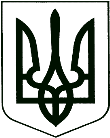 У К Р А Ї Н А	ПРОЄКТКОРЮКІВСЬКА МІСЬКА РАДАЧЕРНІГІВСЬКА ОБЛАСТЬР І Ш Е Н Н Я(тринадцята сесія восьмого скликання)Про звіти старостстаростинських округів Корюківської міської радиВідповідно до пп. 3.1.2. Глави 3.1. розділу ІІІ Положення про старосту Корюківської міської ради, що затверджене рішенням першої сесії Корюківської міської ради восьмого скликання від 02.12.2021 року № 16-1/VIII, заслухавши звіти старост старостинських округів Корюківської міської ради про свою роботу за 2021 рік, керуючись п. 6 ст. 541 Закону України «Про місцеве самоврядування в Україні» міська радаВИРІШИЛА:1. Взяти до відома звіти старост старостинських округів Корюківської міської ради за 2021 рік, що даються, а саме:1.1. Гончаренко Ірини Василівни - старости Брецького старостинського округу.1.2. Аполона Юрія Андрійовича – старости Будянського старостинського округу.1.3. Єгунової Алли Іванівни – старости Домашлинського старостинського округу.1.4. Козела Володимира Івановича – старости Забарівського старостинського округу.1.5. Григор’єва Ігоря Олександровича – старости Наумівського старостинського округу.1.6. Редіна Антона Леонідовича – старости Олександрівського старостинського округу.1.7. Мисника Віктора Дмитровича – старости Охрамієвицького старостинського округу.1.8. Циклаурі Юрія Муссовича – старости Перелюбського старостинського округу.1.9. Рябця Петра Олександровича – старости Прибинського старостинського округу.1.10. Помаза Генадія Олексійовича – старости Рибинського старостинського округу.1.11. Юденко Наталії Миколаївни – старости Рейментарівського старостинського округу.1.12. Лісеного Віктора Миколайовича - Савинківського старостинського округу.1.13. Кравченко Олени Василівни – старости Сядринського старостинського округу.1.14. Кучеренка Леоніда Анатолійовича – старости Тютюнницького старостинського округу.1.15. Пилипенко Раїси Григорівни – старости Хотіївського старостинського округу.2. Доручити старостам старостинських округів Корюківської міської ради:- виконувати доручення міського голови та виконавчого комітету, контролювати дотримання правил використання об’єктів комунальної власності територіальної громади, що розташовані на території старостинських округів;- проводити інформування населення сіл старостинських округів щодо роботи старости;- контролювати дотримання на підвідомчій території правил благоустрою.3. Контроль за виконанням рішення покласти на постійну комісію міської ради з гуманітарних питань, законності, правопорядку, надзвичайних ситуацій, регуляторної політики, депутатської етики та регламенту.Міський голова                                                                            Ратан АХМЕДОВЗВІТ            старости Брецького старостинського округу                         Корюківської міської ради Чернігівської областіпро проведену роботу за 2021 рік.Керуючись Конституцією України, Законом України «Про місцеве самоврядування в Україні», Положенням про старосту та іншими нормативно-правовими актами я, як староста Брецького старостинського округу Корюківської міської ради, є посадовою особою місцевого самоврядування сіл Бреч, Гуринівка, Нова Гуринівка, Ховдіївка, Лубенець , за посадою вхожу до складу виконавчого комітету Корюківської міської ради та виконую обов’язки на постійній основі, представляю інтереси жителів територіальної громади, сприяю у підготовці документів, що подаються до Корюківської міської ради та виконавчого органу та маю звітувати про свою роботу перед депутатами на сесії міської ради, а також перед жителями свого старостинського округу за минулий 2021 рік.На території Брецького  старостинського округу надаються такі адміністративні послуги : проводиться реєстрація та зняття з реєстрації місця проживання громадян; з березня запроваджена програма «Соціальна громада»;приймаємо пакет документів на допомоги,пільги,субсидії;вчинення нотаріальних дій в межах повноважень;видача довідок соціально-правового характеру; проводяться обстеження матеріально-побутових умов проживання громадян.За січень-грудень 2021 року Брецьким старостинським округом здійснено :За 2021 рік зареєстровано звернень на особистому прийомі – 29. Всього мешканцями села порушено питань – 29. Результати розгляду звернень: вирішено позитивно – 29.Кількість питань, порушених у зверненнях громадян по категоріях:аграрної політики і земельних відносин – 4;соціальної політики, соціального захисту населення – 25;Протягом 2021 року брала участь у всіх засіданнях виконавчого комітету, також працівниками міської ради були проведенні для старост навчання, які вкрай необхідні для нашої роботи, приймала участь в онлайн- навчаннях та отримала сертифікат.За підрахунками обліку особистих селянських господарств станом на 01.01.2022 року по Брецькому старостинському округу загальна кількість населення становить – 373 чол., будинків всього – 146; Бреч-173 ч.,57 дворів, Гуринівка -115ч., 48 дворів, Лубенець- 45ч., 22 двори,Нова Гуринівка – 6 ч.,4 двори, Озереди – 20 ч.,8- дворів, Ховдіївка – 14 ч., 7 дворів. Віковий склад населення : пенсіонерів –88 чол., дітей шкільного та дошкільного віку- 86 чол. багатодітних сімей – 8 в них виховується 28 дітей, діти під опікою – 2, сироти 2– чол., одиноких матерів – 6 , учасники бойових дій АТО – 10 чол., дітей війни – 6 чол., , учасників ліквідації аварії на ЧАЕС – 1 чол., , пенсіонерів, яким 80 і більше років – 10 чол. В домогосподарствах  тримають : корів – 9, свиней – 8, кози – 11, вівці 2, , птиця всього – 588, кролів – 41 та 16 бджолосімей.Хочу нагадати, що загальна площа земель Брецького старостинського округу складає 5755,9 га, з них:На території Брецького старостинського округу функціонують  сільський клуб, ТОВ ПГ «Бреч», ТОВ «Резорд-енд СПА», магазин.БлагоустрійНа протязі 2021 року постійно проводилися заходи з благоустрою населених пунктів старостинського округу, підтримувався належний порядок на прилеглих територіях в установах розташованих на території старостинського округу. Регулярно проводилось наведення порядку. По необхідності проводилось обкошування узбіч доріг , території сільських кладовищ, яких на території старостинського округу 8.	         На початку квітня місяця проведено толоку по ліквідації несанціонованих  сміттєзвалищ ,проведено часткову розчистку кладовищ від мілкої порослі в с.Бреч, с.Лубенець,с.Ховдіївка, с.Гуринівка, с.Озереди та с.Нова Гуринівка. Для цієї роботи були залучені громадяни, а також порушники, які відбували адміністративне та кримінальне покарання у вигляді громадських робіт. В с.Озереди та с.Ховдіївка на кладовищі своїми силами були спиляні аварійні сухостійні дерева. В с.Нова Гуринівка було пофарбовано огорожу на кладовищі. Під час прибирання до поминальних днів на кладовищах було залучено техніку КП «Благоустрій» для вивезення сміття.Проводилися роботи по наведенню порядку на сміттєзвалищі.Проводилися роботи по впорядкуванню пам’ятника Скорботної матері в центрі с.Бреч, пофарбовано та побілено плити.На протязі року із сіл старостинського округу  проводиться вивіз побутового сміття технікою Корюківської ЖЕК.(один раз на місяць). За кошти бюджету на протязі року було придбано канцелярське приладдя для потреб старостинського округу , матеріали та інструменти, запчастини для бензопили та мотокоси , паливно – мастильні матеріали.Працівниками КП «Благоустрій» відремонтовано один колодязь в с.Бреч.Старостою контролюється стан вуличного освітлення в с.Бреч, та с.Гуринівка, передаються показання спожитої електроенергії. На протязі року було замінено три світильники.Хочу висловити подяку міському голові,працівникам усіх установ та закладів,депутатам міської ради,керівникам підприємств, активним громадянам сіл всім ,хто докладає зусиль для  покращення життя людей нашого старостинського округуСтароста	І.ГОНЧАРЕНКОЗВІТстарости Будянського старостинського округу виконавчого комітету Корюківської міської ради Корюківського районуЧернігівської  областіпро проведену роботу за 2021 рік.Керуючись Конституцією України, Законом України «Про місцеве самоврядування в Україні», Положенням про старосту та іншими нормативно-правовими актами я, як староста Будянського старостинського округу Корюківської міської ради, є посадовою особою місцевого самоврядування сіл Буда, Шишка, Соснівка, Маховики, Петрова Слобода , що перебуває у складі Корюківської територіальної громади, за посадою вхожу до складу виконавчого комітету Корюківської міської ради та виконую обов’язки на постійній основі, представляю інтереси жителів територіальної громади, сприяю у підготовці документів, що подаються до Корюківської міської ради та виконавчого органу та маю звітувати про свою роботу перед депутатами на сесії міської ради, а також перед жителями свого старостинського округу за минулий 2021 рік.На території Будянського старостинського округу надаються такі адміністративні послуги : проводиться реєстрація та зняття з реєстрації місця проживання громадян; з березня запроваджена програма «Соціальна громада»-приймаємо пакет документів на допомоги,пільги,субсидії;вчинення нотаріальних дій в межах повноважень;видача довідок соціально-правового характеру;проводяться обстеження матеріально-побутових умов проживання громадянЗа січень-грудень 2021 року Будянським старостинським округом здійснено : я веду особистий прийом громадян в приміщенні старостинського округу.За 2021 рік зареєстровано звернень на особистому прийомі – 62,  Всього мешканцями села порушено питань – 62. Результати розгляду звернень: вирішено позитивно – 52, дано роз’яснення – 10.Кількість звернень за деякими категоріями і соціальним станом їх авторів:від членів багатодітних сімей, одиноких матерів,-10; від пенсіонерів – 12.Кількість питань, порушених у зверненнях громадян по категоріях:аграрної політики і земельних відносин – 15;соціальної політики, соціального захисту населення – 7;охорони здоров’я – 1;комунального господарства – 4;житлової політики – 6;Протягом 2021 року брав участь у всіх засіданнях виконавчого комітету, також працівниками міської ради були проведенні для старост навчання, які вкрай необхідні для нашої роботи, приймав участь в онлайн- навчаннях Згідно наказу Міністерства економічного розвитку і торгівлі України від 14 квітня 2017 року № 57, зареєстрованого в Міністерстві юстиції України 05.05.2017 року за № 374/30442 «Про Порядок обліку особистих селянських господарств сільськими, селищними та міськими радами», за підрахунками обліку особистих селянських господарств станом на 01.01.2022 року по Будянському старостинському округу загальна кількість населення становить – 410 чол., домогосподарств – 71 Віковий склад населення : пенсіонерів –79 чол., дітей шкільного та дошкільного віку- 65 чол. багатодітних сімей – 5 в них виховується 18 дитини,  діти під опікою – 4, напівсироти 1– чол., одиноких матерів – 7 , учасники бойових дій АТО – 8 чол.,  учасників ліквідації аварії на ЧАЕС – 1 чол.,  В домогосподарствах  тримають : корів – 49, свиней – 24, кози – 16, коні- 4 птиця всього – 935, кролів – 63 Хочу нагадати, що загальна площа земель Будянського старостинського округу складає 7250,7 га, з них площа населених пунктів 313 гаОсновний вид діяльності– це виробництво сільськогосподарської продукції. Наші мешканці мають у своїй приватній власності необхідну сільськогосподарську техніку та інвентар. Всі сільськогосподарські землі оброблені, безгосподарських ділянок на території села не виявлено. .Проводилася робота по видачі повідомлень та сплаті земельного податку як фізичними так і юридичними особами.На території  Будянського старостинського округу функціонує 1 торгівельна точока, є комунальні заклади, які утримуються за рахунок Корюківської територіальної громади – це сільські клуби в с.Буда, П –Слобода, фельдшерський пункт с.БудаДіяльність старостинського округу постійно висвітлюється у групі«Будянський  старостинський округ» в мережі ФейсбукБлагоустрійПо благоустрою на території сіл Буда, Шишка, Соснівка, Маховики протягом 2021 року було зроблено великий обсяг робіт, а саме: в першу чергу я від себе особисто звернувся до керівників підприємств, установ, організацій, приватних підприємців та усіх мешканців сіл про необхідність наведення належного санітарного стану та забезпечення санітарно- епідеміологічного благополуччя його мешканців, з цією метою було організовано в період з 1 квітня до 1 травня проведення весняної санітарної очистки сіл, неодноразово організовували суботники. проведено роботи по благоустрою; побілено та пофарбовано  автобусні зупинки,поштукатурено,побілено громадський колодязь впофарбована стела,пам’ятник та наведено літери прізвищ загиблих односельчан на памятнку який знаходиться в с.Буда. Проводились толоки по впорядкуванню пам’ятники в селі Шишка, Соснівка , Петрова Слобода,  Активна молодь збирала пусті бутилки та пакети  обабіч дороги. В належному стані підтримувались прилеглі території біля майданчиків в с.Буда, П-Слобода ,біля  пам’ятників та пам’ятних знаків,автобусних зупинок,адмінустанов , ФАПі, будинку сільському клубі.* до поминальних днів навели лад на кладовищі.Щороку наші люди викидають купи сміття будь-де як на території кладовища, так і за його межами, тому в цьому році нам довелося наводити там лад: було вивезено більше 14 прицепів сміття/за рахунок КП «Благоустрій», викошено траву. Працювали всі: і працівники старостату, і працівники сільського клубу, ФАПу , небайдужі мешканці нашого села.- на території старостату постійно велись роботи по покосу трави:На початку квітня місяця проведено толоку по ліквідації несанційованих смітезвалищ  силами не байдужих громадян,була залучена техніка одноосібника для вивозу сміттяПроводився косметичний ремонт в сільських клубахПостійно контролюється стан вуличного освітлення проводились ремонти під кінець року відремонтовано  2 ліхтарів ,додано 1ліхтар від сонячної батареї в с.Маховики-впорядковано територію  біля адмінприміщення старостату, клубу, ФАПуНа території старостату проводились заходи:Святкування день селаНоворічні свята. За фінансової  підтримки  спонсорів » МИРТ АГРО»,»АЛЕКС ВУД», ФОП Петренко,обласного депутата Олександра ЛевицькогоХочу висловити подяку міському голові,працівникам усіх установ та закладів,депутатам міської ради,керівникам підприємств, одноосібникам,активним громадянам сіл всім ,хто докладає зусиль для покращення життя людей нашого старостинського округуСтароста	Юрій АПОЛОНЗВІТстарости  Домашлинського старостинського округу                Корюківської міської ради  Корюківського районуЧернігівської  областіпро проведену роботу за 2021 рік.Керуючись Конституцією України, Законом України «Про місцеве самоврядування в Україні», Положенням про старосту та іншими нормативно-правовими актами я, як староста Домашлинського старостинського округу Корюківської міської ради, є посадовою особою місцевого самоврядування сіл Бешківка, Домашлин та Луковець , що перебувають у складі Корюківської територіальної громади, за посадою є членом виконавчого комітету  Корюківської міської ради та виконую обов’язки на постійній основі, представляю інтереси жителів старостинського округу, сприяю у підготовці документів, що подаються до Корюківської міської ради та виконавчого органу та маю звітувати про свою роботу перед депутатами на сесії міської ради, а також перед жителями свого старостинського округу за минулий 2021 рік.На території Домашлинського старостинського округу надаються такі адміністративні послуги :  реєстрація та зняття з реєстрації місця проживання громадян, з березня запроваджена програма «Соціальна громада» -приймаємо пакет документів на допомоги,пільги,субсидії, вчинення нотаріальних дій в межах повноважень, видаємо довідки соціально-правового характеру,проводимо обстеження матеріально-побутових умов проживання громадян.За січень-грудень 2021 року Домашлинським старостинським округом здійснено :Старостат  щодня підтримує  зв'язок з жителями  округу. Своєчасно допомагаємо  або  оформляємо субсидії, допомогу  по  догляду за  інвалідами, допомогу  малозабезпеченим  та  багатодітним сім’ям, допомогу пільговій  категорії на  придбання твердого  палива та скрапленого  газу. Погоджуємо  та відвозимо  заяви  на  оформлення  землі . Щомісяця  передаємо  покази  лічильника  за  спожиту електроенергію. Проводили роз’яснювальну  роботу з населенням  щодо  вакцинації , домовлялися  з  районною  лікарнею про  щеплення  жителів на території  старостинського  округу.Не маючи сільського  клубу,  завдяки  ініціативі  старости  та діловода, були  проведені заходи  до  Дня  захисту  дітей  та  Івана  Купала.У  2021  році  всі  жителі  нашого округу  згуртувалися навколо проєкту з бюджету  участі – і стали  переможцями, а також  дуже  вдячні за  вагому  підтримку старостинських  округів  нашої територіальної  громади.             За 2021 рік зареєстровано звернень на особистому прийомі – 67, з них 1 звернення було отримано поштою. Всього мешканцями села порушено питань – 52. Результати розгляду звернень: вирішено позитивно – 44, дано роз’яснення – 23.Кількість звернень за деякими категоріями і соціальним станом їх авторів:від членів багатодітних сімей, матерів-героїнь-2; від пенсіонерів – 29.Кількість питань, порушених у зверненнях громадян по категоріях:аграрної політики і земельних відносин –37;соціальної політики, соціального захисту населення – 23;охорони здоров’я – 1;житлової політики – 6;Протягом 2021 року брала участь у всіх засіданнях виконавчого комітету, також працівниками міської ради були проведенні для старост навчання, які вкрай необхідні для нашої роботи.Згідно наказу Міністерства економічного розвитку і торгівлі України від 14 квітня 2017 року № 57, зареєстрованого в Міністерстві юстиції України 05.05.2017 року за № 374/30442 «Про Порядок обліку особистих селянських господарств сільськими, селищними та міськими радами», за підрахунками обліку особистих селянських господарств станом на 01.01.2022 року по Домашлинському старостинському округу загальна кількість населення становить – 256 чол., будинків всього – 229 : Домашлин-208  Бешківка - 15,Луковець  - 6, з них 96 заселені, 133 незаселені. Віковий склад населення : пенсіонерів –96 чол., дітей шкільного та дошкільного віку- 27 чол. багатодітних сімей – 2 в них виховується 7 дітей, 1 дитина з інвалідністю, діти під опікою – 4, сироти танапівсироти – 7дітей,  учасників бойових дій  – 2 чол.,інвалідів війни – 2 чол., дітей війни – 22 чол., , учасників ліквідації аварії на ЧАЕС – 1 чол., , пенсіонерів, яким 80 і більше років – 17 чол. У домогосподарствах  тримають : корів – 28, свиней – 31, кіз – 12,   птиці  – 772, кролів – 18 та 17 бджолосімей. Загальна площа земель Домашлинського старостинського округу складає  5672,7 га, в т.ч. земель  державної  власності-4133,0191 га, земель  комунальної  власності – 282 га, земель  приватної  власності – 1539,6809 га.    Проводилася робота по видачі повідомлень та сплаті земельного податку як фізичними так і юридичними особами.На території  Домашлинського старостинського округу функціонують 2  приватні  магазини, які продають  продукти харчування та товари промислової  групи, а також  товари  на  замовлення. До  села  Бешківка, у  якому  проживає 5 людей,  завозять  хліб  та  товари  за  замовленням.З  благоустрою  у  нашому окрузі  зроблено великий  обсяг  роботи, завдяки тому , що пів року  працював  робітник з благоустрою.  Регулярно вирубував  та  викошував зайву паросль , чагарники на кладовищі, на узбіччі  доріг, біля  дворів одиноких  та  немічних  людей.       Протягом  року  слідкували  за  клумбами, яких  у  селі  чимало.Весною  пофарбували  два  громадські  колодязі , побілили  автобусну  зупинку, дерева. Перед  Великодніми святами  провели  толоку  з  прибирання  кладовища  та  центру  села.  Люди  з  задоволенням  підтримують, допомагають у  всіх  хороших  починаннях, для  них  важливо щоб  був  приклад –  це  наш  старостат.     Дуже  вдячні за  капітальний  ремонт  пам’ятника  загиблим  воїнам – односельчанам у роки  Другої  світової  війни.        Зроблено  ямковий  ремонт  дороги  Домашлин – Сахутівка  та частково по вулиці Молодіжній.      Маючи  такого  відповідального  , порядного депутата, як  Абинашний  В’ячеслав  Іванович, наш  старостинський  округ  взимку  завжди  з гарноочищеними дорогами  від  снігу. В’ячеслав  Іванович  щороку всім дітям дарує солодощі до Новорічних  свят  та  надає  допомогу  жителям округу ,які  її потребують.       Є у  нашому  окрузі  такі  проблеми : поганий , мабуть , найгірший  у  громаді телефонний  та  мобільний  зв'язок , немає  автобусного  сполучення з  районним  центром, а також  хотілось би , щоб  сімейний  лікар проводив  у  приміщенні  старостату  профілактичний  прийом  жителів  округу.      Домашлинський  старостат   дякує  міському голові депутатам міської ради, керівникам підприємств , всім ,хто докладає зусиль для  покращення життя людей нашого старостинського округу.Староста	Алла   ЄГУНОВАЗВІТстарости Забарівського старостинського округу виконавчого комітету Корюківської міської ради Корюківського районуЧернігівської областіпро проведену роботу за 2021 рік.Керуючись Конституцією України, Законом України «Про місцеве самоврядування в Україні», Положенням про старосту та іншими нормативно-правовими актами я, як староста Забарівського старостинського округу Корюківської міської ради, є посадовою особою місцевого самоврядування сіл Забарівка,Воловики,Кирилівка,Нова-Буда, що перебуває у складі Корюківської територіальної громади, за посадою вхожу до складу виконавчого комітету Корюківської міської ради та виконую обов’язки на постійній основі, представляю інтереси жителів територіальної громади, сприяю у підготовці документів, що подаються до Корюківської міської ради та виконавчого органу та маю звітувати про свою роботу перед депутатами на сесії міської ради, а також перед жителями свого старостинського округу за минулий 2021 рік.На території Забарівського старостинського округу надаються такі адміністративні послуги : проводиться реєстрація та зняття з реєстрації місця проживання громадян; з квітня запроваджена програма «Соціальна громада»-приймаємо пакет документів на допомоги,пільги,субсидії;вчинення нотаріальних дій в межах повноважень;видача довідок соціально-правового характеру,проводяться обстеження матеріально-побутових умов проживання громадянЗа січень-грудень 2021 року Забарівським старостинським округом здійснено :Розпорядженням міського голови затверджено графік прийому громадян старостою села та визначено прийомні дні.Особистий прийом громадян проводиться в приміщенні старостинського округу.За 2021 рік зареєстровано звернень на особистому прийомі – 80.  Результати розгляду звернень: вирішено позитивно – 53, дано роз’яснення – 27.Кількість звернень за деякими категоріями і соціальним станом їх авторів:від членів багатодітних сімей, одиноких матерів,матерів-героїнь-21; від пенсіонерів – 59.Кількість питань, порушених у зверненнях громадян по категоріях:аграрної політики і земельних відносин –46;соціальної політики, соціального захисту населення – 20;охорони здоров’я –12 ;комунального господарства – 2;Протягом 2021 року брав участь у всіх засіданнях виконавчого комітету, також працівниками міської ради були проведенні для старост навчання, які вкрай необхідні для нашої роботи, приймав участь в онлайн- навчаннях .Згідно наказу Міністерства економічного розвитку і торгівлі України від 14 квітня 2017 року № 57, зареєстрованого в Міністерстві юстиції України 05.05.2017 року за № 374/30442 «Про Порядок обліку особистих селянських господарств сільськими, селищними та міськими радами», за підрахунками обліку особистих селянських господарств станом на 01.01.2022 року по Забарівському старостинському округу загальна кількість населення становить – 439 чол., будинків всього – 204. Віковий склад населення : пенсіонерів –116 чол., дітей шкільного та дошкільного віку- 62 чол. багатодітних сімей – 8 в них виховується 27 дітей,  діти під опікою – 8, напівсироти 5– чол., одиноких матерів – 4 , учасники бойових дій АТО – 7 чол.,  учасників ліквідації аварії на ЧАЕС – 3 чол. В домогосподарствах  тримають : корів – 66, свиней – 62, кози – 29, коні-3    птиця всього – 1152, кролів – 60 та 8 бджолосімей.На території старостинського округу працюють підприємства сільськогосподарського виробництва:ТоВ ЗАБАРІВСЬКЕ,ФГ БАРВІНОК,ФОП Чепа,які орендують паї мешканців старостинського округу,та займаються вирощенням с/г культур.З усіма власниками паїв заключні договори аренди.Арендна плата за 2021 рік становить:10000 грн..Проводилася робота по видачі повідомлень та сплаті земельного податку як фізичними так і юридичними особами.На території Забарівського старостинського округу функціонують 2 торгівельні точки, є комунальні заклади, які утримуються за рахунок Корюківської територіальної громади – це Забарівська ЗОШ І-ІІ ст.      де навчаються 33 учні ,  сільський будинок культури в с.Забарівка ,ФАП, ПСО.БлагоустрійПо благоустрою на території сіл Забарівського старостинського округу протягом 2021 року було зроблено великий обсяг робіт, а саме: в першу чергу  звернулись до керівників підприємств, установ, організацій, приватних підприємців та усіх мешканців сіл про необхідність наведення належного санітарного стану та забезпечення санітарно- епідеміологічного благополуччя його мешканців, з цією метою було організовано в період з 1 квітня до 1 травня проведення весняної санітарної очистки сел.За рахунок бюджетних коштів придбано матеріали , та проведено роботи по благоустрою; побілено та пофарбовано 2 автобусні зупинки, в с.Забарівка та Воловики.Пофарбована стела,пам’ятник  загиблих односельчан в с.Забарівкана, на могилах невідомих солдат  які знаходяться на кладовищі сЗабарівка пофарбована огорожа та встановлені нові таблички.Проводились роботи по впорядкуванню  парку  біля школи та будинку культури.В належному стані підтримувалисьприлеглі території біля дитячого майданчика в Забарівка,біля пам’ятників та пам’ятних знаків,автобусних зупинок,адмінустанов ,школи ,ФАПу, будинку культури.* до поминальних днів навели лад на кладовищі.Щороку наші люди викидають купи сміття будь-де як на території кладовища, так і за його межами, тому в цьому році нам довелося наводити там лад: пофарбовано огрожі кладовищ в селах Воловики,Нова-Буда,Кирилівка, викошено траву.- на території старостату постійно велись роботи по покосу трави: цьогорічна весна та й червень місяць були досить вологими, випала велика кількість опадів, тому трави росли швидко.Допомогу в обкошуванні узбіч доріг надавало ТоВ <ЗАБАРІВСЬКЕ>та працівник комунального підприємства <БЛАГОУСТРІЙ> Корюківської міської ради.     -проведено кагатування відходів на смітєзвалищі-зроблено ремонт твердого покриття по вулиці Польова    -встановлено нову дошку оголошень в с.Воловики-проведено розчистку вул.Лугова та частково Шкільна.Багато роботи зроблено з залученням спонсорських коштів:    Завезено дрова паливні для ПСО,будинку старостату,пісок на      кладовища.Виділялись кошти та с/г продукція для проведення першого та останнього дзвоника,проведення свята Івана Купала ,косметичний ремонт приміщень школи.В зимовий період регулярно проводилась очистка доріг від снігу у всіх населених пунктах старостинського округу технікою місцевих підприємців.Хочу висловити подяку міському голові,працівникам усіх установ та закладів,депутатам міської ради,керівникам підприємств, одноосібникам,активним громадянам сіл всім ,хто докладає зусиль для покращення життя людей нашого старостинського округу.Староста	Володимир КозелЗВІТстарости Наумівського старостинського округувиконавчого комітету Корюківської міської радиКорюківського району Чернігівської областіпро проведену роботу за 2021 рікКеруючись Конституцією України, Законом України «Про місцеве самоврядування в Україні», Положенням про старосту та іншими  нормативно-правовими актами я як староста Наумівського старостинського округу Корюківської міської ради є посадовою особою місцевого самоврядування сіл Наумівка, Турівка, Переділ, Високе, Андроники і Спичувате, що перебувать у складі Корюківської територіальної громади, за посадою вхожу до складу виконавчого комітету Корюківської міської ради та виконую обов’язки на постійній основі, представляю інтереси жителів відповідного старостинського округу, сприяю у підготовці документів, що подаються до Корюківської міської ради та її виконавчого органу, а також до Управління соціального захисту населення Корюківської РДА, і маю звітувати про свою роботу перед депутатами на сесії міської ради, а також перед жителями свого старостинського округу за 2021 рік.На території Наумівського старостинського округу надаються такі адміністративні послуги: проводиться реєстрація місця проживання та зняття з реєстрації, нотаріальні дії в межах компетенції старости, приймаються заяви та декларації для нарахування субсидій та допомог, видаються довідки різного змісту.Протягом 2021 року отримано 93 вхідних документів та надано 101 вихідний документ.Станом на 01.01.2022  року по Наумівському старостинському округу загальна кількість населення становить 1293 чол., дворів всього – 496. Віковий склад населення: дітей дошкільного віку – 60 чол., дітей шкільного віку – 169 чол., працездатного населення – 715 чол., пенсіонерів – 349 чол. В індивідуальних домогосподарствах Наумівського старостинського округу тримають поголів’я тварин та птиці: ВРХ – 95, свиней – 151, ДРХ – 42, коні – 1, птиця всього – 2971, у тому  числі курей-несучок – 2921, кролів – 151 та 58 бджолосімей.На території Наумівського старостинського округу функціонують 8 торгівельних точок. Є комунальні заклади, що утримуються за рахунок Корюківської територіальної громади – це Наумівська ЗОШ І-ІІІ ступені, Наумівський ДНЗ «Сонечко», Наумівський будинок народних традицій і дозвілля, Наумівська амбулаторія загальної практики сімейної медицини, Наумівська філія Корюківської публічної бібліотеки. Також для надання соціальних послуг на території округу постійно працюють 4 робітників Корюківського ЦНСП Корюківської міської ради та на постійній основі для благоустрію населених пунктів старостинського округу з серпня 2021 року працює 2 робітника КП «Благоустрій» Корюківської міської ради. Послуги по вивозу побутового сміття надавалися в останній четвер кожного місяця Корюківською ЖЕК. Чистка доріг в Наумівському старостинському окрузі від снігу в січні-лютому здійснювало ПСП «Злагода» згідно договорам. В грудні снігу не було. Обслуговування вуличного освітлення здійснювало КП «Благоустрій» Корюківської міської ради. Для обслуговування території Наумівського старостинського округу з серпня 2021 року є трактор МТЗ-82, який має фронтальний навантажувач та відвал для чистки снігу. Загальні збори населених пунктів Наумівського старостинського округу Корюківської міської ради протягом 2021 року відбулися двічі – 25 червня та 11 липня.День села відсвяткували 14 серпня 2021 року. А почесною грамотою на святі від Корюківської міської ради були нагороджені Тетяна Метла, оператор АЗС і завідувач запчастин ПСП «Злагода», і Олена Рябець, педагог-організатор Наумівської ЗОШ І-ІІІ ст.У жовтні 2021 року в Наумівці відкрилася поліцейська станція. Це новий проєкт «Поліцейський офіцер громади» в Україні, який в Наумівці є спільним проєктом між Національною поліцією і Корюківською територіальною громадою.У листопаді 2021 року сформований Громадський комітет населених пунктів Наумівського старостинського округу у кількості 14 людей. На установчих засіданнях були обрані головою Ярослав Пуценко, заступник – Ігор Іллюшко, секретар – Наталія Сипченко. Діяльність Громадського комітету відбувається на підставі Положення про Громадський комітет населених пунктів Наумівського старостинського округу Корюківської міської ради, яке прийняте Загальними зборами населених пунктів Наумівського старостинського округу від 25 червня 2021 року. Засідання відбуваються не менше як 1 раз на місяць.Вся наша діяльність відкрита для всіх, фото звіти, оголошення, привітання та інша інформація опублікована в   мережі Facebook у групі «Наумівський старостинський округ Корюківської міської ради».Як правило, у другий половині дня я як староста веду особистий прийом громадян в приміщенні старостинського округу.Протягом 2021 року брав участь у засіданнях виконавчого комітету.Про благоустрійУ с. Наумівка є парк, який є місцем відпочинку для мешканців Наумівського старостинського округу та гостей. Весною та восени парк повністю був очищений від листя та гілок завдяки активної громадкості. Влітку декілька разів косилася трава, паркан зовні та з усередині був пофарбований. Сміття постійно прибиралося з урн. У грудні місяці після буревію знову парк був очищений від гілля. Парк має вуличне освітлення. Мною, старостою, проводилася заміна світлодіодних ламп при потребі. Святкова ялинка у парку взимку радувала мешканців та гостей гірляндами та іграшками.  По вулиці Садовій в с. Наумівка влітку зроблений ямковий ремонт дороги. Також у декількох місцях по вул. Шевченка.По вулицях Шевченка, Стрільця та Орловського в с. Наумівка біля бордюр стало чистіше.По вулицях Орловського та Пекельного, також по вул. Шевченка (від п’яти кутів до кладовища) в с. Наумівка зробили вуличне освітлення, приєднавшись до існуючої системи вуличного освітлення. Також поставили ліхтар в с. Турівка біля зупинки на сонячній батареї.По вулицях Шевченка та Партизанська в с. Наумівка за програмою DOBRE при співфінансуванні Корюківською міською радою поставлені дві автобусні зупинки.По вул. Шевченка в Наумівці спиляні 4 аварійні дерева-велетня. Документи на дозвіл спиляння були попередньо зроблені.Стела при в’їзді в Наумівку влітку була пофарбована, трава при стелі косилася. Порослі зрізані. Пізніше замінили землю, щоб у цьому 2022 році зробити квітучу клумбу. Біля кладовищ в с. Наумівка декілька разів косили траву. Протягом немалого часу вичищалися кладовищі у окрузі від порослі. В Турівці сміття, що було за дорогою убране. Трава у центрі та нежитлових будинків по вул. Шевченка в с. Наумівка, а також в центрі с. Турівка влітку косилася. За узбіччям дороги Корюківка-Турівка, що йде через Наумівку доглядалося. Бордюри у центрі Наумівки перед Днем села були пофарбовані. Також пофарбований був пам’ятник біля братської могили, що у парку у Наумівці.Староста Наумівського старостинського округуКорюківської міської ради                                                            Ігор ГРИГОР’ЄВ.ЗВІТстарости Охрамієвицького старостинського округу виконавчого комітету Корюківської міської ради Корюківського районуЧернігівської областіпро проведену роботу за 2021 рік.Керуючись Конституцією України, Законом України «Про місцеве самоврядування в Україні», Положенням про старосту та іншими нормативно-правовими актами я, як староста Охрамієвицького старостинського округу Корюківської міської ради, є посадовою особою місцевого самоврядування сіл Охрамієвичі, Лупасове, Романівська Буда, що перебуває у складі Корюківської   територіальної громади, за посадою вхожу до складу виконавчого комітету Корюківської міської ради та виконую обов’язки на постійній основі, представляю інтереси жителів територіальної громади, сприяю у підготовці документів, що подаються до Корюківської міської ради та виконавчого органу та маю звітувати про свою роботу перед депутатами на сесії міської ради, а також перед жителями свого старостинського округу за минулий 2021 рік. Усiм громадянам , якi звернулись на особистий прийом надаю необхiдну iнформацiю та перелiк необхiдних документiв, контактнi телефони, адреси;  - приймаю вiд жителів  старостинського округу заяви, адресованi органам та посадовим особам об’єднаної   громади, передаю їx за призначенням. Так протягом звiтного перiоду вiд громадян старостинського округу прийнято: 31заяву,1 заяву на допомогу на поховання родичу померлого учасника АТО – усі заяви розглянуті  ,заявнику виділені кошти . На території старостинського округу надаються такі адміністративні послуги : проводиться реєстрація та зняття з реєстрації громадян, приймаються заяви та декларації для нарахування субсидії.За січень-грудень 2021 року Охрамієвицьким старостинським округом здійснено :За програмою «Соціальна громада» прийнято пакети документів та оформлено 177видів допомог, в т. ч. - 20 видів соціальної допомоги та 157 субсидій. Проведено 24 обстеження умов проживання громадян для надання відповідних актів до соціальних служб.Згідно наказу Міністерства економічного розвитку і торгівлі України від 14 квітня 2017 року № 57, зареєстрованого в Міністерстві юстиції України 05.05.2017 року за № 374/30442 «Про Порядок обліку особистих селянських господарств сільськими, селищними та міськими радами», за підрахунками обліку особистих селянських господарств станом на 01.01.2022 року по Охрамієвицькому старостинському округу загальна кількість населення становить – 551 чол., із нихбудинків всього – _442_,з них –239 заселені, 203-незаселені та аварійні.В домогосподарствах сіл Охрамієвицького старостинського округу утримають : ВРХ- 43 гол,корів – 39, свиней – 51, кози – 21, птиця всього – 1794, у тому числі курей-несучок – 1717.На території  Охрамієвицького старостинського округу діють 4 торгівельні точки, які здійснюють торгівельну діяльність в розрізі суб’єктів господарської діяльності та груп ( промислова та продуктова ).Є комунальні заклади, які утримуються за рахунок Корюківської територіальної громади – це Охрамієвицький будинок культури та Охрамієвицький ФП.ФП частково забезпечує населення найнеобхіднішими лікарськими препаратами , які купуються протягом останніх років за кошти спонсорів. Три соціальні робітники обслуговують 32 одиноких громадян похилого віку , які потребують стороннього догляду.Соціальний захист населенняНа території сіл проживають:9 багатодітних сімей, в яких виховується 36 дітей;2 дитини інваліди;11 учасників АТО ;4 учасника бойових дій на території іноземних держав;1 ліквідатор аварії на ЧАЄС.Три соціальні робітники обслуговують 32 одиноких громадян похилого віку , які потребують стороннього догляду.	Ведеться облiк військовозобов’язаних, здійснюється оповiщення військовозобов’язаних, складаються списки юнакiв для прописки до призивної  дiльницi, ведеться  облiк  учасникiв  АТО та бойових  дiй. Ведеться облiк всiх пiльгових категорiй, якi проживають на території старостинського округу, подаються  документи пільгових категорій в управлiння  соцiального захисту населення для надання компенсацій на придбання твердого палива скрапленого газу та використання електроенергії. 	Протягом 2021 року проводилася робота по видачі повідомлень та сплаті земельного податку як   фізичними так і юридичними особами.БлагоустрійПо благоустрою на території сіл  Охрамієвицького старостинського округу протягом 2021 року було зроблено наступні роботи:- проведено 2 акції з благоустрою на  кладовищі в с.Охрамієвичі : знесено 20 аварійних дерев,скошено паросль, вивезено 8 прицепів сміття;- проведено 1 акції з благоустрою на  кладовищі в с.Лупасове  : знесено 8аварійних дерев, вивезено 2 прицепи сміття;- проведено 1 акції з благоустрою на  кладовищі в с.Р.Буда  : знесено 4аварійних дерева, вивезено 2 прицепи сміття,відремонтовано 18 метрів огорожі;- проведено   благоустрій населених пунктів(централізоване вивезення твердих побутових відходів ,ліквідація стихійних  сміттєзвалищ, підтримання належного стану центру села  Охрамієвичі);- знесено перерослі,аварійні дерева в селах Лупасове , Р.Буда таОхрамієвичах;- проводилось регулярне очищення доріг від снігу по всіх селах громади;- провели роботу по реконструкції вуличного освітлення в с.Охрамієвичі по вулиці 1Травня ,800 метрів;- засипано  сумішшю піску та гравію великі ями по  вулицях 8Березня, Шевченка та в центрі  с.Охрамієвичі  ;- цьогорічна весна й літо були досить вологими, випала велика кількість опадів, тому було дуже важко боротись із бур’янами, але ми все одно працювали в цьому напрямку. Неодноразово здійснювали покос трави біля старостинського округу, біля могил загиблим воїнам, біля ФПу, на кладовищі, на дитячому майданчику, косили обочини доріг та території біля пустуючих домоволодінь та інші ділянки, які заростали бур’янами.-постійно та в стислий строк проводились ремонтні роботи по ліквідації  поривів водо мереж ;-проведено заміну огорожі 220 метрів по  вул.Шевченка, 1Травня, Перемоги в селі Охрамієвичі;- проводився внутрішній ремонт в адмінприміщеннях;- встановлено мобільний звֹ’язок та інтернет 4GЛайф;	Для проведення робіт з благоустрою нашого населеного пункту,міською радою було виділено кошти, на ці кошти було придбано: фарбу різних кольорів, щіточки, розчинники, барвники, вапно ,прожилини, столбики ,штахетник,цвяхи, бензин,шини,напильники,ланцюги для бензопили. - проводилась агітаційна робота по проведенню вакцинації проти ковіду , так в селі Охрамієвичі в ФП проведено щеплення  230 чоловік .Культурне життя села :Протягом 2021 року працівниками БК було проведено різні за формою та тематикою культурно-дозвільні заходи.Розпочався культурний рік з  новорічної щедрівки «Добрим людям на здоров’я». На жаль через карантині обмеження ми вітали нашихжителів через онлайн ;          - До дня Святого Валентина проведено танцювально – розважальну програму «Хвилею лине соната кохання»;         - До Дня жінки відбувся святковий концерт «Жінка в світ приходить для любові»;           - До Дня Перемоги проведено покладання квітів та онлайн - концерт «Ніхто не забутий , ніщо не забуте»;          - До Дня захисту дітей була проведена святково - розважальна програма, «Чарівний світ дитинства» ,ігри ,конкурси, мультфільми;       - Проведено святковий концерт «Україно - світи у любові й добрі» до 30- ї річниці Дня Незалежності України;   - Проведено святкові заходи до дня села «Відродимо славу села»,концерт,конкурси, дискотека, торгівля,уха ,куліш, подарунки визначним жителям громади за рахунок міського бюджету;	До кожного заходу в будинку культури було оформлено виставки сільських умільців.До Дня Святого Миколая та Новорічних свят підприємствами СТОВ «Дружба» і ТОВ «Цензур» дітям були вручені солодкі подарунки.Підсумовуючи результати роботи за 2021 рік, насамперед хочу зазначити, що він був  нелегкий. У звітному періоді я проводив  свою роботу послідовно і конструктивно, виходячи із інтересів громади  та визначених пріоритетів. Те, що  вдалося зробити  вселяє надію на краще. Наприкінці звіту хочу висловити слова вдячності голові об’єднаної громади,першому заступнику голови міської ради, керівникам організацій, фізичним особам підприємцям, небайдужим жителям громади трьох сіл, які постійно підтримують чистоту та порядок на прилеглих ділянках, за розуміння проблеми та бажання бачити наші села кращими. Сподіваюся на Вашу підтримку у майбутньому.Староста                                                  Віктор МИСНИКЗВІТ старости Олександрівського старостинського округу Корюківської міської ради Корюківського району Чернігівської області про проведену роботу за 2021 рік.Керуючись Конституцією України, Законом України «Про місцеве самоврядування в Україні», Положенням про старосту та іншими нормативно-правовими актами я, як староста Олександрівського старостинського округу Корюківської міської ради, є посадовою особою місцевого самоврядування сіл Верхолісся, Олександрівка та Піски, що перебувають у складі Корюківської територіальної громади, за посадою вхожу до складу виконавчого комітету Корюківської міської ради та виконую обов’язки на постійній основі, представляю інтереси жителів територіальної громади, сприяю у підготовці документів, що подаються до Корюківської міської ради та виконавчого органу та маю звітувати про свою роботу перед депутатами на сесії міської ради, а також перед жителями свого старостинського округу за минулий 2021 рік.На території Олександрівського старостинського округу надаються такі адміністративні послуги : проводиться реєстрація та зняття з реєстрації місця проживання громадян; з березня запроваджена програма «Соціальна громада» - приймаємо пакет документів на допомоги, пільги, субсидії; вчинення нотаріальних дій в межах повноважень; видача довідок соціально-правового характеру.За січень-грудень 2021 року Олександрівським старостинським округом здійснено :Згідно графіку прийому громадян старостою села визначено прийомні дні: понеділок, середа, п’ятниця. В ці дні я веду особистий прийом громадян в приміщенні старостинського округу.За 2021 рік зареєстровано усних звернень на особистому прийомі – 34, письмових звернень - 36. Всього мешканцями села порушено питань – 70. Результати розгляду звернень: вирішено позитивно – 64, дано роз’яснення – 6.Протягом 2021 року брав участь у всіх засіданнях виконавчого комітету, також приймав участь в онлайн-навчаннях нарадах та семінарах.Згідно наказу Міністерства економічного розвитку і торгівлі України від 14 квітня 2017 року № 57, зареєстрованого в Міністерстві юстиції України 05.05.2017 року за № 374/30442 «Про Порядок обліку особистих селянських господарств сільськими, селищними та міськими радами», за підрахунками обліку особистих селянських господарств станом на 01.01.2022 року по Олександрівському старостинському округу:Станом на 01 січня 2022 року на території старостинського округу нараховувалося 11 багатодітних сімей, в них виховується 35 дітей; 3 дітей з інвалідністю; діти під опікою – 1;  учасники бойових дій АТО – 8; дітей загиблих учасників АТО – 1, учасники бойових дій другої світової війни – 1; учасники бойових дій на території інших держав – 4; учасників війни – 5; члени сімей загиблих ветеранів війни – 3;  інваліди війни – 2; учасників ліквідації аварії на ЧАЕС – 4.В своїх домогосподарствах жителі округу тримають: ВРХ – 132, свиней – 53, кози – 45, коні – 1.Основний вид діяльності на території округу – це виробництво сільськогосподарської продукції. Наші мешканці мають у своїй приватній власності необхідну сільськогосподарську техніку та інвентар. Всі сільськогосподарські землі оброблені, безгосподарських ділянок на території села не виявлено. Проводилася робота по видачі повідомлень та сплаті земельного податку фізичними особами.На території Олександрівського старостинського округу функціонують 5 торгівельних точок, виїзна торгівля. Є комунальні заклади, які утримуються за рахунок Корюківської  територіальної громади – це Олександрівська ЗОШ І-ІІІ ступенів, де навчається 71 учень, ДНЗ «Малятко», який відвідують 19 діток, деякі підвозяться з сусіднього Забарівського старостинського округу, Олександрівський сільський будинок культури та пункт здоров’я.БлагоустрійПо благоустрою на території сіл Верхолісся, Олександрівка та Піски протягом 2021 року було зроблено великий обсяг робіт, а саме: з метою наведення належного санітарного стану та забезпечення санітарно- епідеміологічного благополуччя мешканців, було організовано в період з 1 квітня до 1 травня проведення весняної санітарної очистки села. За рахунок бюджетних коштів придбано матеріали та проведено роботи по благоустрою: побілено та пофарбовано ____________________На території старостату постійно велись роботи по покосу трави: цьогорічна весна та й червень місяць були досить вологими, випала велика кількість опадів ,траву потрібно було косити часто. Робились роботи і за рахунок бюджетних коштів працівником від КП «Благоустрій», а також залучалась допомога СТОВ «ОЛСТАС-льон», яке розчистило ділянку дороги по вул. Молодіжна в с. Верхолісся. Постійно контролюється стан вуличного освітлення проводились ремонти та заміна ліхтарів.У вересні 2020 року жителі старостинського округу взяли участь у громадському проєкті «Бюджет участі 2021». Перемогу отримав проєкт «Зона відпочинку в центрі села Олександрівка», який мав бути реалізований в 2021 році за кошти громади, загальною вартістю 100,0 тис. грн. Але через відсутність документації втілити у минулому році проєкт не вдалося, сподіваємося на втілення його у 2022 році.Хочу висловити подяку міському голові,працівникам усіх установ та закладів, депутатам міської ради, керівникам підприємств, установ та організацій, одноосібникам, активним громадянам сіл, всім, хто докладає зусиль для покращення життя людей нашого старостинського округу.Староста	Антон РЕДІНЗВІТстарости Прибинського старостинського округу                                                           виконавчого комітету Корюківської міської радиКорюківського району Чернігівської областіпро проведену роботу за 2021 рік.Керуючись Конституцією України, Законом України «Про місцеве самоврядування в Україні», Положенням про старосту та іншими нормативно-правовими актами я, як староста Прибинського старостинського округу Корюківської міської ради, є посадовою особою місцевого самоврядування сіл Прибинь, Шишківка, Рудня та Костянтинівка , що перебувають у складі Корюківської територіальної громади, за посадою вхожу до складу виконавчого комітету Корюківської міської ради та виконую обов’язки на постійній основі, представляю інтереси жителів територіальної громади, сприяю у підготовці документів, що подаються до Корюківської міської ради та виконавчого органу та маю звітувати про свою роботу перед депутатами на сесії міської ради, а також перед жителями свого старостинського округу за минулий 2021 рік.На території Прибинського старостинського округу надаються такі адміністративні послуги : проводиться реєстрація та зняття з реєстрації місця проживання громадян; з березня запроваджена програма «Соціальна громада»-приймаємо пакет документів на допомоги,пільги,субсидії;вчинення нотаріальних дій в межах повноважень;видача довідок соціально-правового характеру; спільно з фахівцем із соціальної роботи центру надання соціальних послуг Корюківської міської ради  Наталією Телега проводяться  обстеження матеріально-побутових умов проживання громадян.За січень-грудень 2021 року Прибинським старостинським округом здійснено :Розпорядженням міського голови затверджено графік прийому  громадян старостою села та визначено прийомні дні: понеділок, вівторок,  середа, четвер  - в ці дні я веду особистий прийом громадян в приміщенні старостинського округу в с.Прибинь;  в п’ятницю –в приміщенні старостинського округу в с.Шишківка.За 2021 рік зареєстровано звернень на особистому прийомі – 55, з них 1 звернення було отримано поштою. Всього мешканцями села порушено питань – 55. Результати розгляду звернень: вирішено позитивно – 53, дано роз’яснення – 2.Кількість звернень за деякими категоріями і соціальним станом їх авторів:від членів багатодітних сімей, одиноких матерів,матерів-героїнь-14;   від пенсіонерів – 41.Кількість питань, порушених у зверненнях громадян по категоріях:аграрної політики і земельних відносин – 30;соціальної політики, соціального захисту населення – 19;охорони здоров’я – 1;комунального господарства – 4;екології та природних ресурсів – 1.Протягом 2021 року брав участь у всіх засіданнях виконавчого комітету, також працівниками міської ради були проведенні для старост навчання, які вкрай необхідні для нашої роботи, приймав участь в онлайн- навчаннях та отримував сертифікати.Згідно наказу Міністерства економічного розвитку і торгівлі України від                  14 квітня 2017 року № 57, зареєстрованого в Міністерстві юстиції України 05.05.2017 року за № 374/30442 «Про Порядок обліку особистих селянських господарств сільськими, селищними та міськими радами», за підрахунками обліку особистих селянських господарств станом на 01.01.2022 року по Прибинському старостинському округу загальна кількість населення становить – 688 чол., будинків всього – 467.  Прибинь-254,  Шишківка -158, Рудня- 54, Костянтинівка – 1, з них –332 заселені, - 135 незаселені. Віковий склад населення : пенсіонерів –190 чол., дітей шкільного та дошкільного віку- 124 чол. багатодітних сімей – 10 в них виховується 34 дитини, 1дитина з інвалідністю, діти під опікою – 9, сироти -6 чол., одиноких матерів – 9 , учасники бойових дій АТО – 7 чол., дітей війни – 48 чол., , учасників ліквідації аварії на ЧАЕС – 3 чол., , пенсіонерів, яким 80 і більше років – 31 чол. В домогосподарствах  тримають : корів – 158, свиней – 117, кози – 15, коней-22,  птиця всього – 2456, кролів – 130 та 68 бджолосімей.Хочу нагадати, що загальна площа земель Прибинського старостинського округу складає  11140.4  га, з них:Основний вид діяльності– це виробництво сільськогосподарської продукції. Наші мешканці мають у своїй приватній власності необхідну сільськогосподарську техніку та інвентар. Всі сільськогосподарські землі оброблені, безгосподарських ділянок на території села не виявлено.     Проводилася робота по видачі повідомлень та сплаті земельного податку як                  фізичними так і юридичними особами.На території Прибинського старостинського округу функціонують      4 торгівельні точки: 3 магазини Перелюбського СТ та магазин бар  в с.Прибинь;                є Прибинський та Шишківський ФП,  сільський будинок культури в с.Прибинь , діяльність якого постійно висвітлюється в мережі Фейсбукта сільський клуб в  с.Шишківка , ЗОШ І-ІІ ст. в с.ПрибиньБлагоустрійЗа звітний період на території Прибинського старостинського округу  було зроблено слідуюче: починаючи із початку року по мірі необхідності всі комунальні дороги чистились від снігу. Все це робилось технікою місцевого СТОВ «Десна». Всі ці роботи відшкодовувались Корюківською міською радою.На території старостинського округу нараховується 11 кладовищ. Починаючи із квітня минулого року на 6-ти із них було наведено належний порядок, а саме: прибрані упавші дерева, вирізали дрібну паростку, вивезли багаторічні кучі сміття.В центрах сіл біля адмінбудівель старостату  також  біля СБК, ФП-ів, магазинів,  ЗОШ І-ІІ ступенів були засіяні клумби. До чергової річниці Дня Перемоги зробили косметичний ремонт 3-х пам’ятників загиблим воїнам – односельцям і на братській могилі.За кошти міської ради було виконано ямковий ремонт дороги із твердим покриттям по вулиці ім.Шевченка в с.Прибинь. А місцеве СТОВ «Десна» зробило такий ремонт за свої кошти по вулиці Іванова в цьому ж селі.Також у літню пору було зроблено кагатування 2-ох сміттєзвалищ у селах: Шишківка і Прибинь.У селі Рудня через річку Слот було зроблено перехідку до помешкання, де проживає одинокий інвалід.За селом Шишківка було відгороджено прогін для громадської худоби загальною довжиною 140 метрівПрацівник із КП «Благоустрій», який працював у літню пору на території старостинського  округу також систематично виконував роботи по благоустрою: косив бур’ян і дрібну паростку в центрах сіл і біля кладовищ, повністю поміняв огорожу  біля адмінбудівель старостату, спільно із працівниками старостату і Прибинського СБК  зроблено ремонт в амінприміщеннях старостату, посклив вікна в СБК, замінив на запасному виході в СБК двері, виготовив декоративні клумби. Хочу висловити подяку міському голові,працівникам усіх установ та закладів,депутатам міської ради,керівникам підприємств, одноосібникам,активним громадянам сіл,  всім ,хто докладає зусиль для     покращення життя людей нашого старостинського округу                 Староста Прибинськогостаростинського округу	              Петро РЯБЕЦЬШановні жителі сіл Рибнського старостинського округу, запрошеніСьогодні я звітую про свою роботу старости Рибинського старостинського округу сіл Рибинськ, Новоселівка, Парастовське, Журавлева Буда, Стопилка, Лісове, селище Голубівщина   з дати призначення мене на посаду старости по 30 червня 2021 року.В населених пунктах підпорядкованої території  зареєстровано 504 громадяни, але фактично проживає лише 291 житель в тому числі дітей-36 громадян працездатного віку-114,пенсіонерів-141 За звітний період в селах старостату не народилось жодної дитини, померло 5 осіб,зареєстрували місце проживання 30 осіб,знялися з реєстрації 6 осіб. В селі Рибинськ працює  Рибинський   будинок культури,  поштове відділення зв’язку, пункт здоров’я. На  території села   є православна церква. Працюють магазини приватних підприємців,які здійснюють товгівлю переважно продуктами харчування.Діє деревообробне підприємство приватного підприємця Кузняка Дмитра. В селі Стопилка діє тваринницька ферма ПСП «Червоний Маяк». В 19 домогосподарствах старостинського округу утримується 37 голів ВРХ Виконуючи свої повноваження,як старости постійно беру участь у засіданнях виконавчого комітету Корюківської міської ради. Виконую доручення міської ради, її виконавчого комітету, міського голови,ЦНАПу, інформую їх про виконання доручень. Сприяю виконанню на підпорядкованій території  Програми соціально-економічного та культурного розвитку, затверджених рішенням міської ради. Беру участь в навчаннях та тренінгах, організованих виконавчим комітетом Корюківської міської ради.Прийом громадян  проводжу  по місцю роботи в межах робочого  часу  та  в позаурочний час  за місцем  проживання жителів підпорядкованих сіл. Здійснюю моніторинг стану дотримання їхніх прав і законних інтересів у сфері соціального захисту, культури, освіти, фізичної культури та спорту, житлово-комунального господарства, реалізації ними права на працю та медичну допомогу.     Жителі    беруть  активну  участь  в соціально-економічному та культурному  житті  підпорядкованих сіл. Надаються пропозиції  щодо, ремонту доріг комунальної  власності, вуличного освітлення,поглиблення та розчистка ставків, благоустрою сіл. Надається  допомога жителям громади щодо  переадресації  заяв різного характеру, пропозицій,інформацій посадовим особам Корюківської міської ради та її виконавчого комітету.Систематично  проводиться  впорядкування  подвір’їв  господарств  жителів  сіл, приватних магазинів, установ та підприємств  та прилеглих  до них  територій, пам’ятних  місць сіл. Здійснюється моніторинг за дотриманням на території підпорядкованих сіл   громадського порядку. За звітний період  на території  села Рибинськ  проведені наступні роботи:косметичний ремонт пам’ятника, обеліску слави та їх фарбуванняВисаджено квітиВисаджено саджанці туї та самшиту біля адмін. будівлі старостату,біля будівлі громадського призначення Православної Церкви та біля будівлі Рибинського будинку культуриСпільними зусиллями працівників старостату,Рибинського будинку культури,не байдужих громадян пофарбовано всі паркани,зокрема біля старостату,кругом,пам’ятників,біля центрального кладовищаПобудовано новий паркан біля дитячого майданчикуЗроблено капітальний ремонт громадського туалету   Небайдужими громадянами здійснено прибирання парку,здійснено повалку аварійних та перерослих деревСпільними зусиллями здійснили повалку аварійних та перерослих дерев на двох кладовищах у селі РибинськПостійно проводится обкіс території,здійснюється повалка аварійних та перерослих деревПофарбовано приміщення громадського призначення православну ЦерквуПофарбовано приміщення Місцевої ПСОТехнікою компанії «Урожай» завезено пісок на центральний ставок в селі Рибинськ для облаштування пляжуПофарбовано стовпиПобілено автобусну зупинкуПостійно проводились роботи на території підпорядкованих сіл технікою агрохолдингу «Урожай» по зимовому утриманню доріг, всі вулиці по всіх селах розчищались від снігових заметів вчасно,без затримок.постійно  проводяться  масові заходи по відзначенню  державних  свят, свята  села та традиційних свят, свята проводяться  за підтримки Корюківської міської ради ,компанії «Урожай» родини приватних підприємців КОБЕЦЬ,підприємців Валентини ВОРУШИЛО,Олени Настоящої, Дмитра Кузняка, за що їм велика вдячність.За приготування страв української кузні оголошую подяку Тетяні Харченко,Любові Тишик,Сергію Вакуленку, Віктору Трейтяку    За звітний період старостатом Рибинського старостинського округу  видано довідок різного характеру -157, оформлено субсидії на тверде паливо – 38 справ, на природній газ – 52 справ, оформлено допомогу малозабезпеченим сім’ям  – 5 справ, по догляду за особами які досягли 80 років,які потребують постійного догляду – 1 справа, допомогу на дітей під опікою 1 справа, допомогу на дітей одиноким матерям – 3 справи,  складено - 8 актів обстежень  матеріально-побутових умов проживання, надано - 17 послуг з нотаріальних дій, надано – 91 відповідь різним установам,прийнято 83 заяви від жителів підпорядкованої території  Ведеться облік військовозобовязаних, здійснюється оповіщення військовозобовязаних, складаються списки юнаків для прописки до призивної дільниці, ведеться облік учасників АТО та бойових дій та прирівняних до них. Ведеться облік всіх пільгових категорій, які проживають на підпорядкованій території , подаються документи пільгових категорій в управління  соціального захисту населення для надання передбачених законодавством пільг та компенсацій.          Сформовані архівні справи за 2015-2020  роки та здані до архівного відділу Корюківської райдержадміністрації.     Не допускаю на території  громади дій чи бездіяльності, які можуть зашкодити інтересам територіальної громади та держави. Дотримуюся правил службової етики встановлених законодавчими актами України, актами міської ради.Хочеться побажати всім нам й у подальшому спільно вирішувати всі проблеми, які в нас є, але це можливо лише тоді коли кожен з нас буде відноситись до села в цілому як до своєї домівки. А я зажди налаштований на плідну співпрацю та на діалог з усіма, хто бажає щось зробити для себе і свого селаЯ вдячний усім тим жителям старостату, хто допомагав в благоустрої сіл підпорядкованої території,благоустрої кладовищ,будівництві та фарбуванні парканів.Особисто хочу подякувати керівництву Корюківської міської ради міському голові Ахмедову Ратану Ратановичу його заступникам Саввченко Олександру Миколайовичу та Бикову Олександру Миколайовичу за підтримку у вирішенні повсякденних проблемних питань.Особлива подяка депутату Чернігівської обласної ради, керівнику Агрохолдингу «Урожай», Левицькому Олександру Сергійовичу, за постійне надання фінансової та матеріальної допомоги для проведення святкових заходів та концертних програм на святкування 100-річчя від дня заснування села Рибинськ,техніки та товарно-матеріальних цінностей для проведення благоустрою, працівникам старостату,сільського будинку культури, водію пожежної машини,працівнику з благоустрою КП «Благоустрій»,фахівцю із соціальної роботиБуду й надалі працювати для покращення умов життя та побуту  населення громади. Дякую за увагуСтароста РибинськогоСтаростинського округу                                                               Геннадій ПОМАЗЗВІТстарости Рейментарівського  старостинського округу виконавчого комітету Корюківської  міської ради Корюківського  районуЧернігівської  областіпро проведену роботу за 2021 рік.Керуючись Конституцією України, Законом України «Про місцеве самоврядування в Україні», Положенням про старосту та іншими нормативно-правовими актами я, як староста Рейментарівського старостинського округу Корюківської міської ради, є посадовою особою місцевого самоврядування сіл Богдалівка, Гутище, Довга Гребля, Заляддя,Олійники, Рейментарівка, що перебуває у складі Корюківської  територіальної громади, за посадою вхожу до складу виконавчого комітету Корюківської міської ради та виконую обов’язки на постійній основі, представляю інтереси жителів територіальної громади, сприяю у підготовці документів, що подаються до Корюківської міської ради та виконавчого органу та маю звітувати про свою роботу перед депутатами на сесії міської ради, а також перед жителями свого старостинського округу за минулий 2021 рік.На території Рейментарівського старостинського округу надаються такі адміністративні послуги : проводиться реєстрація та зняття з реєстрації місця проживання громадян; з березня запроваджена програма «Соціальна громада» - приймаємо пакет документів на допомоги, пільги, субсидії; вчинення нотаріальних дій в межах повноважень; видача довідок соціально-правового характеру;       За січень-грудень 2021 року Рейментарівським  старостинським округом здійснено :Проводиться особистий прийом громадян села в приміщенні старостинського округу.За 2021 рік надійшло 64 звернень в т.ч. письмових  -  17 . Всього мешканцями села порушено 64 питань. Результати розгляду звернень: вирішено позитивно – 45, дано роз»яснення - 19Кількість питань, порушених у зверненнях громадян по категоріях:аграрної політики і земельних відносин – 32;житлової політики – 13;соціальний захист населення - 19Протягом 2021 року брала участь у всіх засіданнях виконавчого комітету, також працівниками міської ради були проведенні для старост навчання, які вкрай необхідні для нашої роботи, приймала участь в онлайн- навчаннях та отримувала сертифікати.Згідно наказу Міністерства економічного розвитку і торгівлі України від 14 квітня 2017 року № 57, зареєстрованого в Міністерстві юстиції України 05.05.2017 року за № 374/30442 «Про Порядок обліку особистих селянських господарств сільськими, селищними та міськими радами», за підрахунками обліку особистих селянських господарств станом на 01.01.2022 року по Рейментарівському старостинському округу загальна кількість населення становить – 216 чол., в т.ч. с.Гутище – 1 чол., с.Довга Гребля – 11 чол., Заляддя -1 чол., с.Олійники – 9 чол., с.Рейментарівка – 194 чол..   Загальна кількість будинків всього – 205, в т.ч. – с.Богдалівка -1, с.Гутище – 5, с.Довга Гребля -6, с.Заляддя -2, с.Олійники -27, с.Рейментарівка – 163, з них –107 заселені, -98 незаселені. Віковий склад населення : пенсіонерів –67 чол., працездатного населення – 119 чол., дітей шкільного та дошкільного віку - 30 чол. двоє багатодітних сімей  в них виховується 8 дітей, 2 дітей з інвалідністю, 1  будинок сімейного типу – виховуються 6 дітей, діти під опікою – 2,  учасники бойових дій АТО – 7 чол., учасники бойових дій в Афганістані –2 чол., діти  війни – 24 чол., , учасники війни - 3 чол., член сім»ї загиблого -1 чол.  пенсіонерів, яким 80 і більше років – 21 чол.         В домогосподарствах  тримають : корів – 25, коней – 5, свиней – 32, кози – 14,  птиця всього – 747, кролів – 60 та 13 бджолосімей.Субсидію на тверде паливо отримали 33 сім»ї, пільгою  на тверде паливо та скраплений газ користуються 9 сімей, 4 сім»ї отримали  інші соціальні допомоги.   Основний вид діяльності в Рейментарівському старостинському округу– це виробництво сільськогосподарської продукції.       Мешканці  сіл мають у своїй приватній власності необхідну сільськогосподарську техніку та інвентар для обробітку  своїх угідь.         На території Рейментарівського  старостинського округу функціонує:    приватний магазин ,  сільський клуб, фельдшерський пункт, пересувне відділення укрпошти, лісництво, фермерське сільськогосподарське господарство «Ністру» . Благоустрій     По благоустрою на території Рейментарівського старостинського округу протягом 2021 року було зроблено ряд заходів, а саме:  я від себе особисто зверталась до керівників підприємств, установ, організацій, приватних підприємців та усіх мешканців сіл про необхідність наведення належного санітарного стану та забезпечення санітарно- епідеміологічного благополуччя його мешканців, з цією метою в зимовий період своєчасно розчищалися вулиці сіл від снігових заметів за допомогою  техніки КП«Благоустрій», Рейментарівського лісництва, Агрохолдингу «Урожай».Організовано   весняну санітарну очистку села: проведено побілку дерев  в центрі села, біля  церкви, біля пам»ятників;пофарбовані  та прибрані 3 братські могили;зроблено поточні ремонти пам»ятників загиблим в роки війни в  с.Рейментарівка;ліквідовано наслідки буревію,  розпиляні  та прибрані  звалені  дерева  в селі та на кладовищах. Дрова отримані внаслідок самосазаготівлі використовуються для опалення адміністративного приміщення старостинського округу; в належному стані підтримувались прилеглі території: дитячого майданчика,   пам’ятників , автобусних зупинок,  біля адміністративних установ облаштували квітники;    Силами  працівників старостату та робітника з благоустрою було прибрано вісім  кладовищ, зібрані   купи сміття  як на території кладовищ, так і за його межами  були  вивезені на сміттєзвалище.    На території старостату постійно велись роботи по скошуванню  трави в центрі села, біля сільського клубу, церкви та по узбіччях доріг.     Два рази на рік вивозились побутові відходи від осель жителів.   Проводилось обслуговування вуличного освітлення,  своєчасно замінювались лампи та ліхтарі.     Хочу висловити подяку міському голові, працівникам усіх установ та закладів, депутатам міської ради, керівникам підприємств, активним громадянам сіл, всім , хто докладає зусиль для   покращення  життя людей  нашого  старостинського  округу.Староста                                                                               Н.ЮденкоЗВІТстарости Савинківського  старостинського округу виконавчого комітету Корюківської  міської ради Корюківського районуЧернігівської  областіпро проведену роботу за 2021 рік.Керуючись Конституцією України, Законом України «Про місцеве самоврядування в Україні», Положенням про старосту та іншими нормативно-правовими актами я, як староста Савинківського  старостинського округу Корюківської  міської ради, є посадовою особою місцевого самоврядування сіл Бурківка, Савинки , що перебуває у складі Корюківської   територіальної громади, за посадою вхожу до складу виконавчого комітету Корюківської  міської ради та виконую обов’язки на постійній основі, представляю інтереси жителів територіальної громади, сприяю у підготовці документів, що подаються до Корюківської  міської ради та виконавчого органу та маю звітувати про свою роботу перед депутатами на сесії міської ради, а також перед жителями свого старостинського округу за минулий 2021 рік.На території старостинського округу надаються такі адміністративні послуги : проводиться реєстрація та зняття з реєстрації громадян, приймаються заяви та декларації для нарахування субсидії та соціальних допомог , компенсацій та пільг.За січень-грудень 2021 року Савинківським  старостинським округом здійснено :За програмою «Соціальна громада» прийнято пакети документів та оформлено 29	видів допомог, у зв’язку з відсутністю  інтернету не змогли всіх оформити через програму .За 2021 рік зареєстровано звернень на особистому прийомі – 285,. Всього мешканцями села порушено питань – 285. Результати розгляду звернень: вирішено позитивно – 67, дано роз’яснення – 150, інше – 68.Кількість звернень за деякими категоріями і соціальним станом їх авторів:від інших -200;від пенсіонерів – 85.Кількість питань, порушених у зверненнях громадян по категоріях:соціальної політики, соціального захисту населення – 53;сімейної та гендерної політики, захисту прав дітей – 17;охорони здоров’я – 45;інші – 136;забезпечення дотримання законності та охорони правопорядку – 34.Протягом 2021 року брав участь у всіх засіданнях виконавчого комітету,  приймав участь в онлайн - навчаннях.Згідно наказу Міністерства економічного розвитку і торгівлі України від 14 квітня 2017 року № 57, зареєстрованого в Міністерстві юстиції України 05.05.2017 року за № 374/30442 «Про Порядок обліку особистих селянських господарств сільськими, селищними та міськими радами», за підрахунками обліку особистих селянських господарств станом на 01.01.2022 року по Савинківському  старостинському округу загальна кількість населення становить – 369 чол., із нихбудинків всього – _208_,з них –169 заселені.В домогосподарствах сіл Савинківського  старостинського округу утримують : ВРХ- 22 гол,корів – 17, свиней – 38, кози – 25, коні – 3, птиця всього – 1064, у тому числі курей-несучок – 922, кролів- 124.На території Савинківського  старостинського округу діяли 2 торгівельні  точки, ФОП Бугайова та Сядринського споживчого товариства які здійснювали  торгівельну діяльність в розрізі суб’єктів господарської діяльності та груп ( промислова та продуктова ) .Є комунальні заклади, які утримуються за рахунок Корюківської територіальної громади – це Савинківська ЗОШ І-ІІІ ступенів, де навчаються 64 учні , Савинківський будинок культури  та Савинківський пункт здоров’я.Соціальний захист населенняНа території сіл проживають:4 багатодітних сімей, в яких виховується 15 дітей;3 дитини – прийомна сім’я;1 учасник  АТО ;1 учасник бойових дій на території іноземних держав;3 ліквідатори аварії на ЧАЕСсубсидію на ЖКП отримують 30 сімей;субсидію на тверде паливо – 48 сім’їБлагоустрійПо благоустрою на території сіл Савинківського  старостинського округу протягом 2021 року було зроблено наступні роботи:- підтримувався задовільний санітарний стан на території населених пунктів;в належному стані підтримувались прилеглі території біля дитячого майданчика;Відремонтовано, побілено та пофарбовано пам’ятник загиблим воїнам в центрі села Савинки.проводились роботи по впорядкуванню території сіл Савинківського  старостинського округу ;відремонтовано та пофарбовано паркан (90 м) на кладовищі по вул. Зарічнапобілено і пофарбовано 2 автобусні зупинки в с. Савинки та 1 зупинку в с. Бурківка;упорядковано санкціоноване сміттєзвалище , кагатуванням сміття. Проведено ліквідацію кущів, зайвого гілля та дерев біля доріг по вулицях; Лесі українки – 1,5км, Гагаріна-1,0 км, Шкільна-0,5км, Шевченка-0,3км. ,Лісова  - 0,7 кмДва рази на рік проводилось впорядкування кладовищ, видалення аварійних дерев та кущів .на території старостату у весняно-осінній період постійно проводились роботи по покосу трави;Культурне життя села :Протягом 2021 року працівниками БК було проведено різні за формою та тематикою культурно-дозвільні заходи.проведено зустріч за круглим столом  до дня пам’яті героїв Небесної сотні  ;конкурсна програма до дня святого Валентина ;тематичний вечір – концерт до Дня жінки;зустріч «Чорнобиль  біль у серці на завжди»;Свято Пам’яті «Не плач матусю твій син живий» та проведено  покладання квітів до Дня Перемоги та Примирення ;До Дня захисту дітей була проведена святково - розважальна програма,  після якої було організовано для дітей солодкий стіл, та за спонсорські кошти вручені солодкі подарунки;проведено розважальну програму та дискотеку до Дня молоді;проведено конкурсна - розважальна програма Купальській вечір ;проведено урочисто святкову програму до дня державного Прапора та до 30тої річниці Незалежності  України ;святкові заходи було проведено до Дня села .година пам’яті героїв нашого часу ;тематичний захід до дня Гідності та Свободи конкурсна розважальна програма для дітей Новорічне дійство .КП «Убідське»У 2021 році провів заміну водо мережі в селі Савинки (300 м),проведено заміну насосу-агрегату в с. Савинки;постійно та в стислий строк проводились ремонтні роботи по ліквідації      поривів .Земельні питання:Основний вид діяльності ради – це виробництво сільськогосподарської продукції. Землекористувачі мають у своїй приватній власності необхідну сільськогосподарську техніку та інвентар. Загальна площа земель Савинківського старостинського округу складає6212,6 га,  найбільші землекористувачі:ПСП «Червоний Маяк»  –1295 га,Корюківський лісгосп  – 1514,5 га,ПОСП Мрія  лісові землі – 980га.,Я, як староста села, співпрацюю з сільгосппідприємствами, ФОПами та фермерами з приводу наповнення бюджету та в вирішенні питань старостинського округу. Хочу висловити слова вдячності всім, хто не стоїть осторонь проблем старостинського округу, хто розуміє сьогоднішню складну ситуацію та завжди готовий прийти на допомогу.      Староста	              Віктор ЛІСЕНИЙ ЗВІТстарости Сядринського старостинського округу Корюківської міської ради Корюківського району Чернігівської областіпро проведену роботу за 2021 рік.Керуючись Конституцією України, Законом України «Про місцеве самоврядування в Україні», «Про добровільне об’єднання територіальних громад»,Регламентом Корюківської міської ради,  Положенням про старосту та іншими нормативно-правовими актами я, як староста Сядринського старостинського округу Корюківської міської ради, є посадовою особою місцевого самоврядування сіл Будище, Самотуги, Сядрине, Тельне, що перебуває у складі Корюківської   територіальної громади. За посадою входжу до складу виконавчого комітету Корюківської міської ради та виконую обов’язки на постійній основі, представляю інтереси жителів старостинського округу територіальної громади, сприяю у підготовці документів, що подаються до Корюківської міської ради та виконавчого органу та маю звітувати про свою роботу перед депутатами на сесії міської ради, а також перед жителями свого старостинського округу за минулий 2021 рік.На території старостинського округу надаються  адміністративні послуги :  реєстрація та зняття з реєстрації місця проживання громадян;нотаріальні дії ( посвідчення заповітів,довіреностей,посвідчення вірності копій документів і виписок з них,засвідчення справжності підпису на документах,видача дублікатів посвідчених нами документів; прийом документів для призначення усіх видів соціальної допомоги;видача  довідок.За  2021 рік  старостинським округом здійснено :За програмою «Соціальна громада» прийнято пакети документів та оформлено 126	видів допомог, в т. ч. -51 вид соціальної допомоги та 75 субсидій. Розпорядженням міського голови затверджено графік прийомугромадян старостою села , але  особистий прийом громадян  веду кожного дня в приміщенні старостинського округу.За 2021 рік зареєстровано письмових  звернень на особистому прийомі – 40, окрім письмових звернень були ще і усні . Результати розгляду письмових звернень: вирішено позитивно – 40.Кількість звернень за деякими категоріями і соціальним станом їх  авторів:        - від інших -17;       - від пенсіонерів – 13;        - від працівників бюджетної сфери -2;        - безробітних-1;        - студентів – 2;        - робітників – 5.Кількість питань, порушених у зверненнях громадян по категоріях:житлова політика – 2;екологія та природні ресурси – 2;комунальне господарство – 1;аграрна політика і земельні відносини – 35.Протягом 2021 року брала участь у всіх засіданнях виконавчого комітету, пройшла курс навчання для старост в  рамках програми DOBRE «Децентралізація приносить кращі результати та ефективність», приймала участь у всіх заходах,які  були заплановані.Згідно наказу Міністерства економічного розвитку і торгівлі України від 14 квітня 2017 року № 57, зареєстрованого в Міністерстві юстиції України 05.05.2017 року за № 374/30442 «Про Порядок обліку особистих селянських господарств сільськими, селищними та міськими радами», за підрахунками обліку особистих селянських господарств станом на 01.01.2022 року по Сядринському старостинському округу загальна кількість населення (фактично) становить – 658 чол., із нихбудинків всього – 421,з них – 349 заселені, 48 - незаселені , 24 - закинуті.В домогосподарствах сіл Сядринського старостинського округу утримують : коней - 6 , корів – 32. На території Сядринського старостинського округу діють 4 торгівельні точки, які здійснюють торгівельну діяльність в розрізі суб’єктів господарської діяльності та груп ( промислова та продуктова ) .Є комунальні заклади, які утримуються за рахунок Корюківськоїтериторіальної громади – це Сядринська ЗОШ І-ІІІ ступенів, де навчалося 109 учнів , Сядринський ДНЗ «Барвінок», який відвідувало 15  дітей різновікової групи, , Сядринський  будинок культури. Також на території діють: Сядринська лікарська амбулаторія загальної практики-сімейної медицини, КП «Убідьське», ПСП «Червоний маяк»,ТОВ ПП»Біомас».На території сіл проживають:9 багатодітних сімей;11 одиноких матерів;3 дітей інвалідів;3 дітей під опікою;1 особа з числа осіб,які позбавлені батьківського піклування;14 учасників АТО ;2 учасника бойових дій на території іноземних держав;4 ліквідатора наслідків аварії на ЧАЕС;БлагоустрійПо благоустрою на території сіл Сядринського старостинського  округу протягом 2021 року були проведені наступні роботи:- підтримувався задовільний санітарний стан на території населених пунктів;в належному стані підтримувались прилеглі території біля дитячих майданчиків, стадіону;проводилося фарбування електричних опор ,бордюр, зупинок у с.Сядрине та с. Тельне;розчищалися від чагарників та повалених дерев території на кладовищах у селах Сядрине,Самотуги,Тельне;протягом весни-осені вивозилися тверді побутові відходи;упорядковувалося  сміттєзвалище;провелося грейдерування грунтової дороги по вул. Шевченка та частково по вул. Зелена у с. Сядрине;на території старостату у весняно-осінній період постійно проводились роботи по скошуванню трави на узбіччях,у громадських місцях,біля кладовищ;проводилась розчистка вул. Мирна у с. Тельне від чагарників,обрізування крони дерев, які нависали на проїжджу частину ; за підтримки ТОВ ПП «Біомас» завезено пісок для облаштування пляжу;ПСП «Червоний маяк» надало безкоштовно послуги з планування пляжу та провело ямковий ремонт  по вул. Робоча;видалення аварійних дерев по вул. Шевченка з подальшим упорядкуванням території : вивезення деревини для опалення бюджетних установ,прибирання та вивезення гілля, згрібання сміття та його вивезення  після проведених робіт;у зимовий період проводилось розчищення доріг від снігу,цю послугу надавало  КП «Убідьське»;проведено ремонт котельної  старостату та внутрішній  косметичний ремонт приміщення старостату;капітальний ремонт пам’ятника загиблим воїнам у центрі села( 40 тис грн..);продовжено роботу по  освітленню вулиць села Сядрине: вул.Довженка, вул. Робоча, вул. Молодіжна, вул. Заводська, всього встановлено 23 світильники. Сядринська ЗОШ І-ІІІ ступенів  У навчальному закладі  навчалося 109 учнів, із них:с.Сядрине – 69с.Самотуги – 5с.Тельне – 6с. Рибинськ – 24с. Стопилка – 3с. Кучугури – 2 Школа забезпечена повністю дезінфікуючими засобами, паперовими рушниками, рідким милом, антисептиками. У навчальному закладі одноразове харчування учнів 1-11 кл, ГПД, яким охоплено 93% учнів. Влітку був проведений поточний ремонт приміщення та ремонт ділянки даху.Здобутки учнів:І та ІІ місця у конкурсі комп’ютерного малюнку,міського фестивалю-конкурсу учнівської творчості до 150-річчя з дня народження Лесі Українки;І місце  індивідуальне та командне у чемпіонаті громади  з настільного тенісу;ІІІ командне місце в Всеукраїнській дитячо-юнацькій військово-патріотичній грі «Сокіл»;VІІІ індивідуальне місце (серед 11 тис. учасників) у Всеукраїнському відкритому Марафоні з української мови імені Петра Яцика (Кравченко Анна 4 кл.).Заходи у яких приймали участь вчителі:обласний освітній проект «Моя Україна – єдина та вільна»;Ткаченко К.В. переможець І міського туру у номінації «Перший урок»;Горкавий С.М. – І місце у Чемпіонаті області з гирьового спорту.Сядринський ДНЗ «Барвінок» ДНЗ «Барвінок» відвідує 15 дітей ( кількість місць за проектом - 14), з них пільгової категорії 4 дітей. Заклад щоквартально забезпечувався дезінфікуючими та миючими  засобами. У ДНЗ встановлено 3-разове харчування на суму 30 грн.   Було зроблено поточний ремонт приміщення та ігрового майданчика. Протягом року у ДНЗ були підготовлені та проведені тематичні свята. До Нового року, Різдва та Святого Миколая діти отримали солодкі подарунки від спонсорів:обласного депутата Олександра Левицького та  Олександра Якубіна, ТОВ ПП «Біомас», КП «Убідьське».  Культурне життя села :Протягом 2021 року працівниками БК було проведено 42 різноманітних за формою та тематикою культурно-дозвільні заходи. Наймасовішими серед них були: концерт до 8 Березня, мітинг-реквієм до Дня перемоги над нацизмом у Другій світовій війні, святковий концерт на сільському стадіоні з масовими гуляннями на День села, виїзний концерт  у с. Бреч  , виїзна виставка і ярмарок у м. Корюківка до Дня Незалежності України, театралізована новорічна програма. На базі БК діють  дорослий та дитячий вокальний ,театральний,танцювальний та сольного співу гуртки. Протягом 2021 року Сядринським БК було виконано платних послуг на 500 грн. На опалювальний сезон дровами, паливно-мастильними матеріалами та запчастинами  для бензопили забезпечені повністю. Працівники усіх державних установ,закладів  приймають активну участь у благоустрої населених пунктів старостинського округу. Хочу висловити слова вдячності всім, хто не стоїть осторонь проблем старостинського округу, хто підставляє своє плече, хто розуміє сьогоднішню складну ситуацію та завжди готовий прийти на допомогу.Староста Сядринського старостинського округу	Олена КРАВЧЕНКОЗВІТстарости Тютюнницького  старостинського округу                 .                    Корюківської міської  ради  Корюківського району, Чернігівської області                                           .                               про проведену роботу за 2021 рік    Керуючись Конституцією України, Законом України «Про місцеве самоврядування в Україні», Положенням про старосту та іншими нормативно-правовими актами я, як староста Тютюнницької старостинського округу Корюківської міської ради як посадова особа місцевого самоврядування на території сіл Тютюнниця, Сахутівка, Костючки, Кугуки, Самсонівка. За посадою вхожу до складу виконавчого комітету Корюківської міської ради. Виконую обов’язки на постійній основі, представляю інтереси жителів територіальної громади, сприяю у підготовці документів, що подаються до Корюківської міської ради та виконавчого органу та маю звітувати про свою роботу перед депутатами на сесії міської ради, а також перед жителями свого старостинського округу за минулий 2021 рік.                      Населення:    Станом на 01.01.2022 року на території  Тютюнницького старостинського округу проживають 549 жителів., протягом 2021 року померло -16 чол., народилося – 6 дітей,  в с. Тютюнниця  зареєстовано 194 чол., с. Сахутівка – 244 чол., с. Костючки – 63 чол., с. Кугуки – 42 чол., с. Самсонівка- 6 чол..  з загальної кількості зареєстрованих  близько 60 осіб фактично не проживають, але є сім’ї які постійно проживають на нашій території без реєстрації і тому кількість зареєстрованих осіб фактично співпадає з проживаючими.       На території сіл проживають:3 багатодітні сім’ї де виховуються 10 дітей1 дитина в прийомній сім’ї18 учасників АТО2 учасники бойових дій на території іноземних держав 3 ліквідатори аварії на Чорнобильській АЕС 2 сім’ї переселенцівМаємо вчителів пенсіонерів, медиків, дітей та учасників війни.    Всім вчасно оформлено всі соціальні виплати, поінформовано про  пільги  та ін. соцзабезпечення.До Дня Святого Миколая  діти дошкільнята  та діти з інвалідністю отримали солодкі подарунки від «Урожаю»   На території Тютюнницького старостинського округу працює 2 магазини  змішаного типу   (с. Тютюнниця та с. Сахутівка) та невеликий бар в с. Сахутівка, працюють 2 ФП,  сільський клуб в с. Сахутівка, в 2021 році  в результаті реформ Домашлинську дільницю ветмедицини приєднано до Олександрівської, але фельдшер працювати в нас залишився.  Протягом року було населенню було надано такі послуги:  БлагоустрійПо благоустрою на території сіл  старостинського округу протягом 2021 року було зроблено наступні роботи:- підтримувався задовільний санітарний стан на території населених пунктів;в належному стані підтримувались прилеглі території біля 2-х дитячих майданчиках ;проводилася весняна толока по впорядкуванню території сіл   старостинського округу;побілено   автобусні зупинки; за потребою вивозилося сміття,  проведено висипку ям  ґрунтової дороги по вулиці Шевченка с. Сахутівка  та ям між вул. Десняка та Матросова с. Сахутівка ( висипали рештками будівлі школи)утримувався в належному стані пам’ятники, меморіальна дошка  та  сільські кладовища,  на території старостату у весняно-осінній період постійно проводились роботи по покосу трави  та вирубки чагарниківпофарбовано паркан в центрі с. Тютюнниця при в’їзді в с. Тютюнницю встановлено зупинку зроблено косметичний ремонт кімнати (в адмінприміщені  старостинського округу) та  переведено ФП.    проведено бесіди з жителями, щодо підтримання порядку біля дворів та прилеглих територіях.          Культурне життя  :Протягом 2021 року працівниками БК було проведено різні за формою та тематикою культурно-дозвільні заходи, але нажаль через карантині обмеження  було проведено не все що планували       -     було проведено концерти до Новорічних свят, до 8-го березня, Дня Незалежності України,  проведено покладання квітів до Дня Перемоги та Примирення, визволення України від фашизму,  до Дня захисту дітей була проведена святково - розважальна програма, «Хай буде мирним піднебесся над землею, хай весело сміються діти!». після якої було організовано для дітей солодкий стіл, та за спонсорські кошти вручені спортивний інвентар  солодкі подарунки, - у вересні святкували день села Сахутівка з безкоштовним частуванням та подарунками від ТОВ «Фанера Чернігів» ПСП « Червоний маяк» ФГ «АВ АГРО» та ТОВ «АНВ АГРО». Гарну концертну програму до дня села нам подарував    Корюківський будинок культури.   - на всі святкові заходи, які проводяться в с. Сахутівка проводиться безкоштовний підвіз бажаючих з сіл старостинського округу автобусом, який надає ТОВ «Фанера Чернігів».  Вуличне освітлення:Проводилось	обслуговування	вуличного	освітлення	в	селах	громади, своєчасно замінювались лампи та ліхтарі.Я, як староста села, співпрацюю з всіма підприємцями  та фермерами , які працюють на території щодо наповнення бюджету та законного оформлення найманих працівників, збільшення орендної плати за землю, але при приблизно однаковій оцінці землі орендна плата в нас різна.  Хочу висловити слова вдячності всім, хто не стоїть осторонь проблем старостинського округу, хто підставляє своє плече, хто розуміє сьогоднішню складну ситуацію та завжди готовий прийти на допомогу.      Староста	    Леонід КУЧЕРЕНКОЗВІТстарости Хотіївського старостинського округу виконавчого комітету Корюківської міської ради Корюківського районуЧернігівської областіпро проведену роботу за 2021 рік.Керуючись Конституцією України, Законом України «Про місцеве самоврядування в Україні», Положенням про старосту та іншими нормативно-правовими актами я, як староста Хотіївського старостинського округу Корюківської міської ради, є посадовою особою місцевого самоврядування села Хотіївка, що перебуває у складі Корюківської територіальної громади, за посадою вхожу до складу виконавчого комітету Корюківської міської ради та виконую обов’язки на постійній основі, представляю інтереси жителів територіальної громади, сприяю у підготовці документів, що подаються до Корюківської міської ради та виконавчого органу та маю звітувати про свою роботу перед депутатами на сесії міської ради, а також перед жителями свого старостинського округу за минулий 2021 рік.На території Хотіївського старостинського округу надаються такі адміністративні послуги: проводиться реєстрація та зняття з реєстрації місця проживання громадян; запроваджена програма «Соціальна громада» - приймаємо пакет документів на допомоги, пільги, субсидії; вчинення нотаріальних дій в межах повноважень; видача довідок соціально-правового характеру.За січень-грудень 2021 року Хотіївським старостинським округом здійснено :З понеділка по п’ятницю я веду особистий прийом громадян в приміщенні старостинського округу.За 2021 рік зареєстровано звернень на особистому прийомі – 76, з них 2 звернення було отримано поштою. Всього мешканцями села порушено питань – 76. Результати розгляду звернень: вирішено позитивно – 70, дано роз’яснення – 6.Кількість звернень за деякими категоріями і соціальним станом їх  авторів:Від ветеранів праці – 3; від членів багатодітних сімей, одиноких матерів, матерів-героїнь - 4;  від пенсіонерів – 40.Кількість питань, порушених у зверненнях громадян по категоріях:аграрної політики і земельних відносин – 26;соціальної політики, соціального захисту населення – 30;охорони здоров’я – 16;інше – 4.Протягом 2021 року брала участь у всіх засіданнях виконавчого комітету, приймала участь в  навчаннях, що були організовані міською радою.Згідно наказу Міністерства економічного розвитку і торгівлі України від 14 квітня 2017 року № 57, зареєстрованого в Міністерстві юстиції України 05.05.2017 року за № 374/30442 «Про Порядок обліку особистих селянських господарств сільськими, селищними та міськими радами», за підрахунками обліку особистих селянських господарств станом на 01.01.2022 року по Хотіївському старостинському округу загальна кількість населення становить – 168 чол., будинків всього – 158, з них – 65 заселені. Віковий склад населення: пенсіонерів – 52 чол., дітей шкільного та дошкільного віку - 15 чол. В домогосподарствах  тримають: корів – 4, свиней – 22, кози – 16, птиця всього – 760, кролів – 156 та 9 бджолосімей.Загальна площа земель Хотіївського старостинського округу складає 1883,5 га, з них:Основний вид діяльності – це виробництво сільськогосподарської продукції. На території Хотіївського старостинського округу функціонують сільський клуб та фельдшерський пункт.Діяльність старостинського округу постійно висвітлюється у групі«Наше рідне село Хотіївка» в мережі ФейсбукСоціальний захист населенняНа території села проживають:- 1 багатодітна сім’я, в якій виховується 3 дитини;- 1 дитина з інвалідністю;- 1 одинока мати;- 11 дітей війни;- 8 пенсіонерів, яким 80 і більше років- 1 учасник АТО;- 1 учасник ліквідації аварії на ЧАЕС;- субсидію на тверде паливо, скраплений газ та ЖКП було оформлено та отримали 30 сімейКультурне життя села:Протягом 2021 року завідуючою сільським клубом було проведено різні за формою та тематикою культурно-дозвільні заходи:розпочався культурний рік з відзначення Різдва Христового та різдвяних свят. до Дня жінки була проведена концертна програма «Воістину небесна і земна». до Дня Перемоги та Примирення, було проведено мітинг «І живуть у пам’яті народу його вірні дочки і сини»до Дня Незалежності України проведено святковий концерт «Вишита колоссями, калиною земля зачарована моя»до Великодня було проведено святковий захід «Маленьке Диво на долоні писанка»до Дня захисту дітей проведена програма «Моє дитинство мамині казки»до Дня Корюківки проведено годину пам’яті «Червоніє сніг на полі, де пролили кров герої»до Дня вшанування пам’яті Героїв Небесної Сотні проведено захід «Червона калина чого зажурилась»БлагоустрійПо благоустрою на території села Хотіївка протягом 2021 року було виконано великий обсяг робіт, а саме: в першу чергу я від себе особисто звернулась до керівників установ, та жителів села про необхідність наведення належного санітарного стану та забезпечення санітарно-епідеміологічного благополуччя його мешканців, з цією метою було організовано проведення весняної санітарної очистки села, неодноразово організовували суботники.Було проведено роботи по благоустрою: проведено косметичний ремонт пам’ятника «Загиблим односельчанам у роки Другої Світової війни», побілено та пофарбовано автобусну зупинку, благоустроєно подвір’я біля приміщення старостату (загрібали листя, обкошували, саджали квіти на клумбах), побілено та пофарбовано приміщення церкви, пофарбовано паркан у центрі села та перила на мосту, проведено чистку колодязя та встановлено накриття по вулиці Садовій, по вулицях проведено розчистку від чагарників.Займались благоустроєм кладовищ до поминальних днів. Прибирали прилеглу територію кладовищ, недоглянуті могили, вирубували чагарники. Влітку косили та загрібали траву. У роботі на кладовищі приймали участь працівники старостату, сільського клубу та небайдужі жителі села. Було проведено вирізку аварійних дерев у центрі, біля мосту та по вулицях села. На території старостату постійно велись роботи по покосу трави працівником КП «Благоустрій». Цьогорічна весна та й червень місяць були досить вологими, випала велика кількість опадів, траву потрібно було косити часто. Весною було ліквідовано 3 стихійні сміттєзвалища. Постійно контролюється стан вуличного освітлення Хочу висловити подяку міському голові, працівникам усіх закладів,  Левицькому Олександру Сергійовичу за надання спонсорської допомоги на благоустрій, активним громадянам села - всім хто докладає зусиль для покращення життя людей нашого старостинського округуСтароста	                                Раїса ПИЛИПЕНКОберезня 2022 рокум. Корюківка№ -13/VIII№ з/пВиди послугК-тьСума адмін. збору12341Заяви на реєстрацію та зняття з реєстрації місця проживання35217,60 грн2Видача	довідок	соціально-правовогохарактеру210безкоштовно3Посвідчено заповітів107,65 грн4Засвідчено справжність підпису62,04 грн5Посвідчено довіреностей1безкоштовно6Зареєстровано	актів	обстеження житлово-побутових умов проживання13безкоштовно7Прийнято справ через ПК «Соціальнагромада»25безкоштовноВсього за 2021 рік227,29 грн№ з/пВиди послугК-тьСума адмін. збору12341Заяви на реєстрацію місця проживання21285,60 грн2Видача	довідок	соціально-правовогохарактеру220безкоштовно3Посвідчено заповітів21,70 грн4Засвідчено справжність підпису72,38 грн5Посвідчено довіреностей11безкоштовно6Зареєстровано	актів обстежень умов проживання громадян15безкоштовно7Прийнято справ через ПК «Соціальнагромада»48безкоштовноВсього держмито за 2021 рік289,68 грн№ з/пВиди послугК-тьСума адмін. збору12341Заяви на реєстрацію місця проживання10136,00 грн2Видача	довідок	соціально-правовогохарактеру374безкоштовно3Посвідчено заповітів21,70 грн4Засвідчено справжність підпису51,70 грн5Посвідчено довіреностей19безкоштовно6Зроблено  актів  обстеження умов  проживання41безкоштовно7Прийнято  заяв про  зняття  з  реєстрації  місця  проживання1 13,60  грн8Прийнято  заяв  щодо  призначення  усіх  видів  соціальних допомог88 безкоштовноВсього держмито за 2021 рік153,00 грн№ з/пВиди послугК-ть12341Заяви на реєстрацію місця проживання212Видача	довідок	соціально-правовогохарактеру3953Вчинено нотаріальних дій454Прийнято справ через ПК «Соціальнагромада»61№Види послугК-тьСума адмін.збору або держ.мита1.Зареєстровано місце проживання та знято з реєстрації901 108,65 грн.2.Видано довідок	619безкоштовно3.Вчинено нотаріальних та прирівняних до нотаріальних дій4913,60 грн.4.Оформлено та передано Управлінню соціального захисту населення Корюківської РДА для призначення різних видів допомог та субсидій163безкоштовноВсього адмін. збору і держ. мита за 2021 рік1 122, 25 грн.№ з/пВиди послугК-тьСума адмін. збору12341Заяви	на	реєстрацію/зняття	місцяпроживання14204,10 грн2Видача	довідок	соціально-правовогохарактеру224безкоштовно3Посвідчено заповітів43,40 грн4Засвідчено справжність підпису175,78 грн5Посвідчено довіреностей56безкоштовноВсього держмито за 2021 рік213,28Діти дошкільного віку 22Діти шкільного віку 60осіб віком від 18 до59років311осіб пенсійного віку 158№ з/пВиди послугК-тьСума адмін. збору12341Заяви на реєстрацію місця проживання54734,40 грн2Видача	довідок	соціально-правовогохарактеру423безкоштовно3Посвідчено заповітів108,50 грн4Засвідчено справжність підпису4013,60 грн5Посвідчено довіреностей97безкоштовно7Прийнято справ через ПК «Соціальнагромада»78безкоштовноВсього держмито за 2021 рік756,50 грнВерхоліссяОлександрівкаПіскиВсьогоДворів9329133417Населення8654128655Дітей8906104Пенсіонерів341227163№ з/пВиди послугК-тьСума адмін. збору12341Заяви на реєстрацію місця проживання25462, 60 грн2Видача	довідок	соціально-правовогохарактеру522безкоштовно3Посвідчено заповітів21,70 грн4Засвідчено справжність підпису206,80 грн5Посвідчено довіреностей19безкоштовно6Зареєстровано	актів 	обстеження матеріально-побутових умов проживання громадян з  фахівцем із соціальної роботи центру надання соціальних послуг Корюківської міської ради24безкоштовно7Прийнято справ через ПК «Соціальнагромада»88безкоштовноВсього держмито за 2021 рік          471,10  грн№ з/пВиди послугК-тьСума адмін. збору12341Заяви на реєстрацію/ зняття з реєстрації  місця проживання22163,20 грн2Видача	довідок	соціально-правовогохарактеру252безкоштовно3Посвідчено заповітів32,554Засвідчено справжність підпису51,70 грн5Посвідчено довіреностей4безкоштовно6Прийнято справ через ПК «Соціальнагромада»14безкоштовноВсього держмито за 2021 рік167,45 грн.№ з/пВиди послугК-тьСума адмін. збору12341Заяви	на	реєстрацію/зняття	місцяпроживання3495,20 грн2Видача	довідок	соціально-правовогохарактеру383безкоштовно3Засвідчено справжність підпису101,70 грн4Посвідчено довіреностей3безкоштовноВсього держмито за 2021 рік96,90діти віком від 0 до 18 років63осіб віком 60+ років111осіб віком від 18 до59років195№ з/пВиди послугК-тьСума адмін. збору12341Заяви	на	реєстрацію/зняття з реєстрації 	місцяпроживання42353,60 грн2Видача	довідок	436безкоштовно3Посвідчено заповітів21,70 грн4Засвідчено вірність копій10,17 грн5Засвідчено справжність підпису113,74 грн6Посвідчено довіреностей2безкоштовно7Проведено та складено актів обстеження матеріально-побутових умов сімей28безкоштовноВсього держмито за 2021 рік359,21діти віком від 0 до 17 років98 осіб пенсійного віку301працездатне населення 259№ з/пВиди послугВиди послугК-тьК-ть22331Заяви	на	реєстрацію/зняття	місцяпроживанняЗаяви	на	реєстрацію/зняття	місцяпроживання55552Видача	довідок	соціально-правовогохарактеруВидача	довідок	соціально-правовогохарактеру4224223Надано інформацій в установи та організаціїНадано інформацій в установи та організації1311314Прийнято заяв щодо призначення усіх видів соціальних допомогПрийнято заяв щодо призначення усіх видів соціальних допомог1911915Зроблено актів умов проживанняЗроблено актів умов проживання26266Вчинено нотаріальних дій Вчинено нотаріальних дій 73737Посвідчено довіреностейПосвідчено довіреностей17178Прийнято заяв громадян Прийнято заяв громадян  24 24№ з/пВиди послугК-тьСума адмін. збору12341Заяви на реєстрацію місця проживання795,20 грн2Видача	довідок	соціально-правовогохарактеру230безкоштовно3Посвідчено заповітів97,65 грн4Засвідчено справжність підпису62,04 грн5Посвідчено довіреностей5безкоштовно6Прийнято справ через ПК «Соціальнагромада»14безкоштовноВсього держмито за 2021 рік104,89 грн